COMMENT CREER UNE CARTE HEURISTIQUE AVEC MINDOMO1. Rendez-vous sur le site :http://www.mindomo.com/fr/2. Ensuite cliquez sur inscription et créez-vous un compte et un mot de passe. Allez sur votre messagerie pour activer votre compte.3. Vous arrivez sur la page suivante :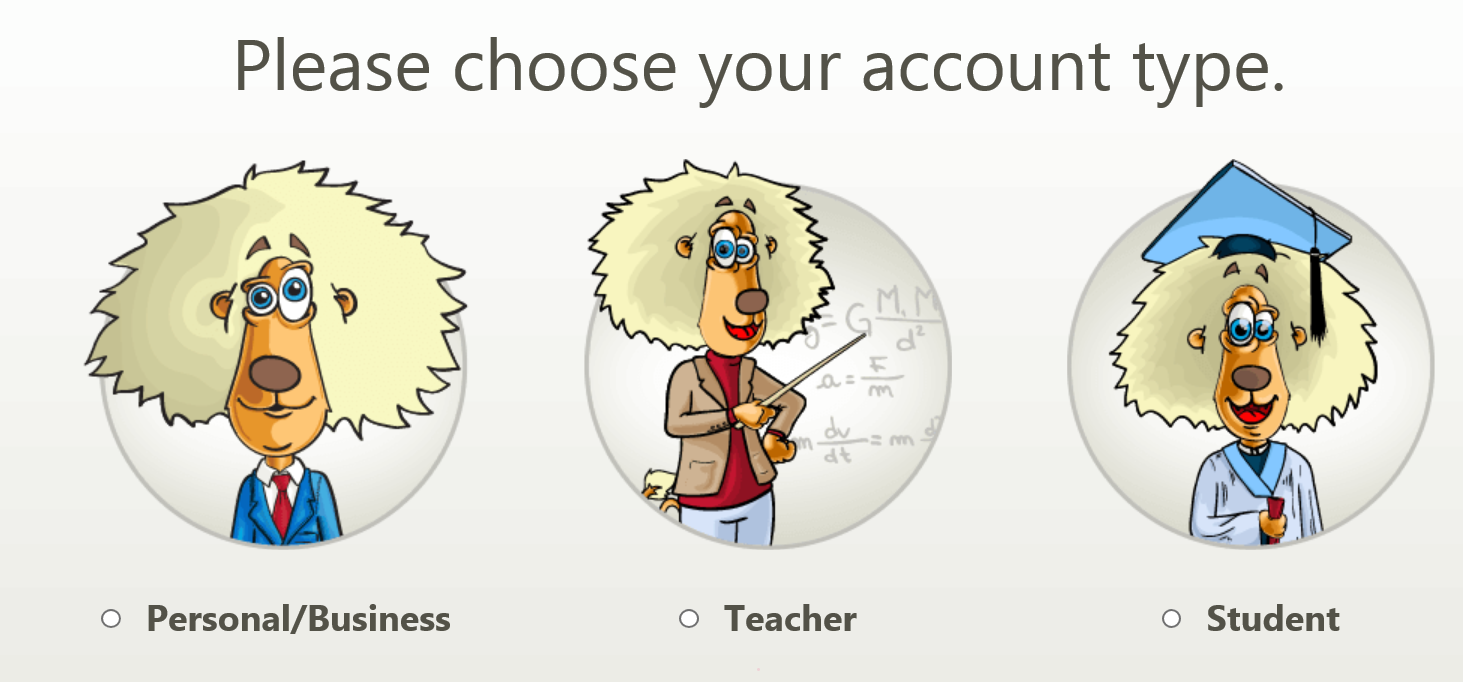 Les élèves devront choisir un compte élève.4. Voici la page que vous obtenez :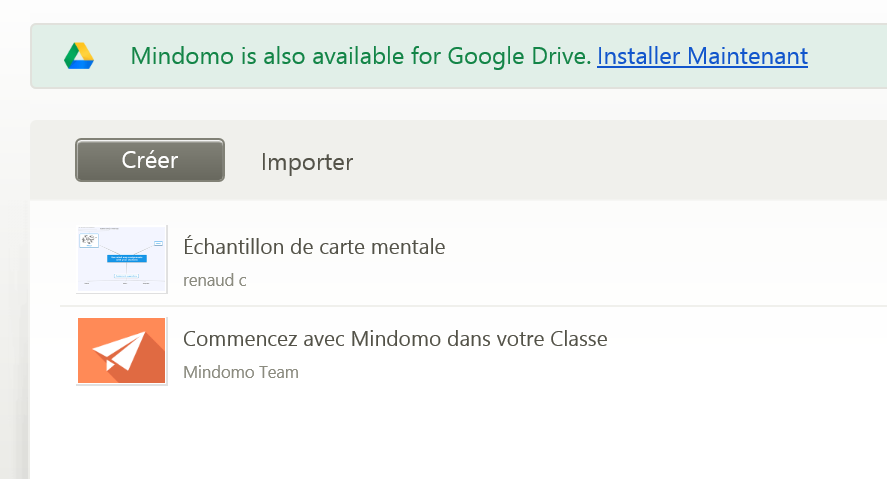 L’échantillon de carte mentale : Il s’agit d’une carte heuristique  « modèle » mise à disposition pour que vous puissiez vous entrainer à prendre en main la plateforme et voir toutes ses possibilités : Cliquez sur celle-ci : 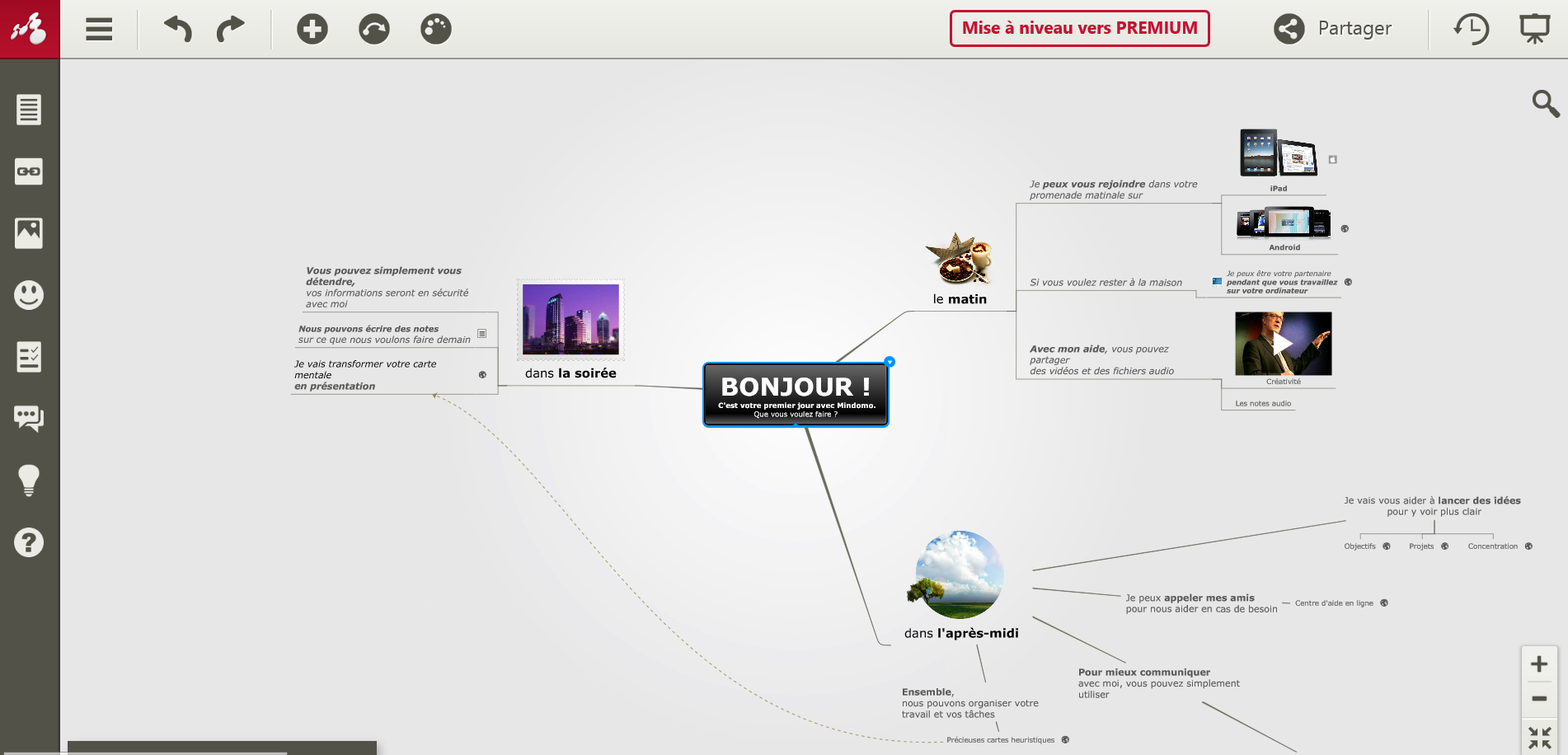 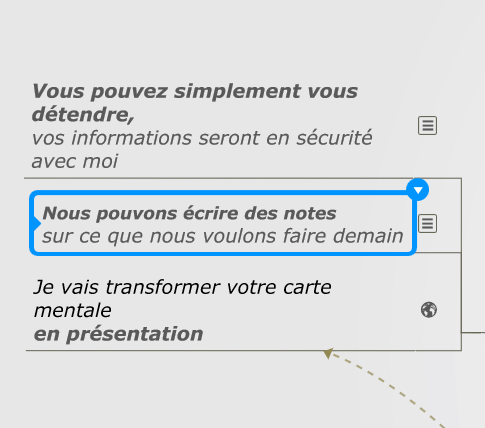 Et voici ce qui apparait en cliquant sur l’icône « note »  placée à côté du texte :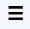 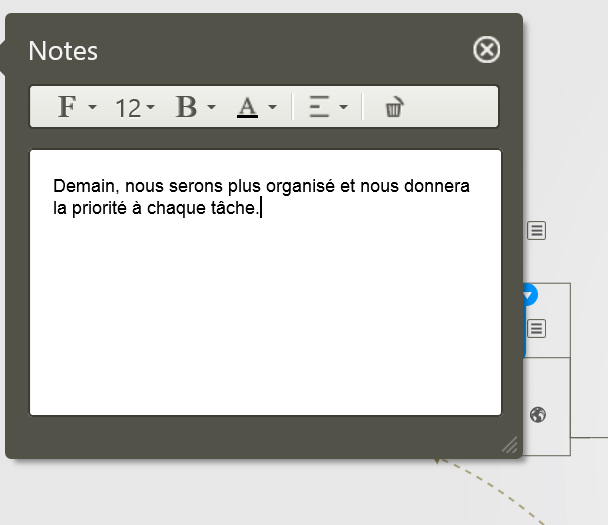 Tous les ajouts (URL, pièce jointe, liens…) fonctionnent de la manière.Vous trouverez également des raccourcis pour créer les éléments de la carte :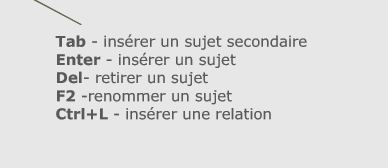 Le bouton en haut à gauche permet de :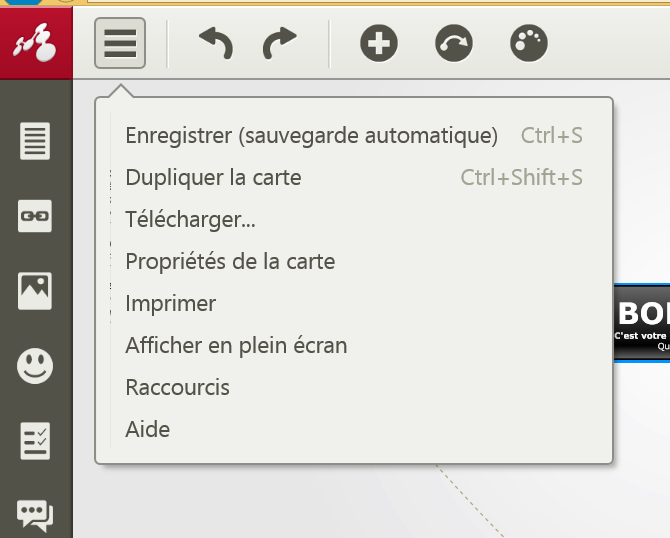 Et celui-ci de revenir à la page d’accueilCliquez sur le titre de la carte pour commencer à travailler dessus.Un clic droit vous permet de faire apparaître la fenêtre suivante :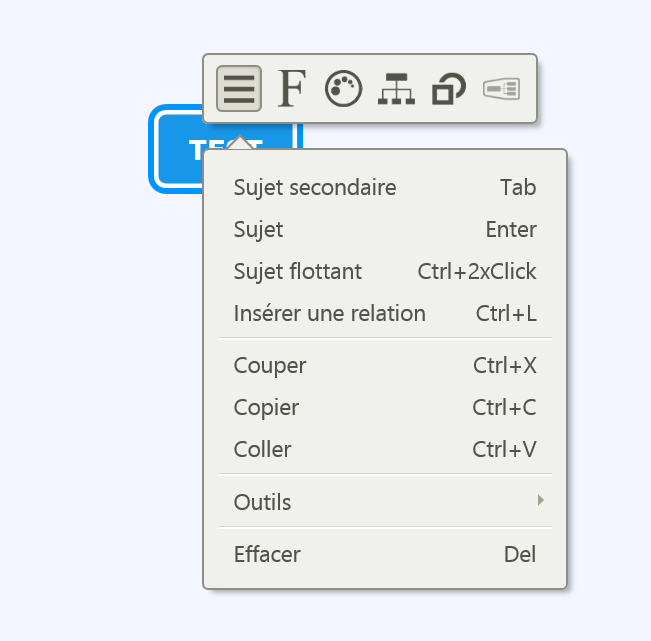 Voici ce qui se passe lorsqu’on insère un sujet :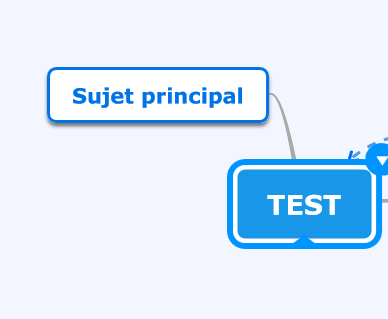 Lorsqu’on insère un sujet flottant, il n’est pas relié à d’autres sujets. On peut le relier plus tard en « insérant une relation ». La relation apparait alors en pointillée :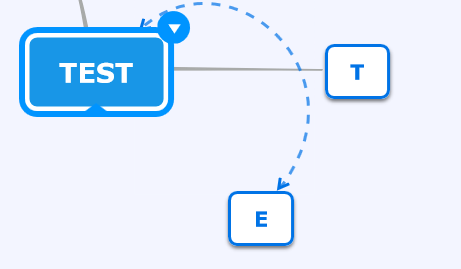 Pour glisser un lien ou une note etc…Il vous suffit de cliquer sur le sujet puis de cliquer sur un bouton d’action à gauche (par exemple « note »), de compléter la note et de fermer. Une icône « note » apparait alors à côté du sujet en question.Vous êtes maintenant opérationnel pour débuter vos travaux…  